Submit documentation by the due dates to ensure employees are paid accurately and on time. Please notify your Payroll Technician about any Docks, Revisions and Late documents. Changes/updates after the due date must be called in on a daily basis.Important Information: 	Emergency Pay. Unit 6 and CSUEU are eligible for Emergency Pay per the CBID for the power outages that occurred on October 26-27, 2020. Please submit to Payroll on Std. 634 form by November 5. Payments will be released on the Positive Pay Day.If an employee is separating (via retirement and/or resignation) it is important that Payroll is informed in addition to Human Resources. Payroll needs processing time since separating employees are due their final checks on or before their last day of employment as long as notice has been given to the department, HR, and/or Payroll.ReminderPer the direction of the Chancellor's Office, the State Controller's Office is no longer printing pay stubs. Those on direct deposit can see their stubs by accessing the CEC Portal. Please follow direction on the last page of this bulletin or our website.CIA Requests When making changes to timekeepers, approvers, MPWA, etc, please complete a new authorization form (link below) and scan/email to sandra.davis@csusb.edu . Payroll must have this form to give access. The CIA requests expire after 30 days. https://www.csusb.edu/sites/default/files/upload/file/SIG.AUTH_.FORM_.Feb7_.2016.docxEnroll in Direct DepositVisit https://www.csusb.edu/payroll/resources/forms and click on the Direct Deposit option under “forms”Fill out the form with your bank information and only include the last four of your social security number.Once completed please email the form to payroll@csusb.edu to submit your request. For security purposes, please make sure to send the form from your CSUSB email account.Note to enroll it takes 30-45 business days to process and active the direct deposit, until then you will receive a physical check.Employee Information Updates Visit https://www.csusb.edu/payroll/resources/forms and click on the Employee Action Request (EAR) STD 686Fill out the form with your bank information and only include the last four of your social security number.Once completed please email the form to payroll@csusb.edu to submit your request. For security purposes, please make sure to send the form from your CSUSB email account.Withholding Changes Visit https://www.csusb.edu/payroll/resources/forms and click on the Employee Action Request (EAR) STD 686Fill out the form with your bank information and only include the last four of your social security number.Once completed please email the form to payroll@csusb.edu to submit your request. For security purposes, please make sure to send the form from your CSUSB email account.Late Student Listings Please inform student employees that their pay may be late if submitting late hours after the due date. This will help reduce the time taken to research missing and late pay for Payroll Services and Student Financial Services. As a reminder submitting documentation by Payroll deadlines ensures employees are paid accurately and on time. Reporting Docks Before approving the dock, be sure that the employee has exhausted their applicable leave credits. Please ensure all docks are entered into Absence Management by posted due date. Timekeepers must also email their Payroll Tech with employees’ Coyote Id Number, Name, and dock dates. All Supervisors and employees must be cc’d. Documenting HolidaysNon-Exempt EmployeesNon-exempt employees that work on a Holiday are compensated at an overtime rate. Overtime to be paid is documented on the STD 634 Form.Exempt EmployeesExempt employees are expected to complete assigned work without regard to the number of hours worked and do not earn overtime. Exempt employees in CSUEU, Unit 4, and non-academic faculty authorized to work on a holiday earn Holiday CTO at the straight time rate. Unit 1 exempt employees earn holiday credit.Holiday Credit or Alternate Day OffIf the holiday falls on the employee’s regularly scheduled day off the following applies:Unit 1 and Unit 8 employees receive Holiday CreditUnit 4, Unit 6, CSUEU, and Confidential employees receive an Alternate Day Off (ADO)Except for CSUEU, ADO must be used within 90 days after the holiday is observed. CSUEU employees must use ADO within 180 days after the holiday was observed or be paid. ADO is a day equal to the employee’s normal workday.For more detailed information regarding compensation for holidays, please refer to Collective Bargaining Unit Agreement.INTRODUCING CAL EMPLOYEE CONNECTWe are happy to announce the State Controller’s Office (SCO) is providing access to Cal Employee Connect (CEC) and as a CSU San Bernardino employee, you can now register to use this secure self-service portal. What is Cal Employee Connect (CEC)CEC is a new and secure web-based employee self-service portal that is now available thru the SCO. It provides users with the ability to:view Earnings Statements as of midnight on the issue date and up to 36 months prior;view Earnings Statements in PDF format to save and print (if you are on direct deposit); andview, download and print your W-2! (current year, plus three previous)NOTE:  CEC will not replace the paper Earnings Statements or W-2, so you will continue to receive these on a monthly/yearly basis.How to RegisterTo get started, grab a recent paystub (or select a recent paycheck on View Paycheck in PeopleSoft) and go to https://connect.sco.ca.gov/.As part of the registration process, you will be asked to identify your department and Agency Code. Please select CSU, San Bernardino as the department and enter 222 for the Agency Code.Follow the prompts to register using your email address. It is recommended by the SCO that a personal email is used in case of loss of access to your work email due to an employment status change.Frequently Asked QuestionsIf you have issues logging in or forget your CEC User Name/Password, go to forgot username or forgot password feature. For further assistance or information about CEC, a list of Frequently Asked Questions (FAQs) can be found at https://connect.sco.ca.gov/faq or email www.connecthelp@sco.ca.gov .DeadlinesNovember 3: Student Listings due to Payroll by 10amNovember 5: Hourly, Overtime, Shift Differential Timesheets due to payroll by 5pm. November 5: Absence Management Approval (Including Hourly Holiday) due to Payroll by 5pm.November 17: Docks need to be entered into Absence Management Self Service and email sent to Payroll Technician by 5pm.November 17: All Employment/Pay Actions due by 5pm to Payroll Services (e.g. appointments, pay changes, Stipends, time base changes).November 19: MPWA opens and needs to be certifiedImportant DatesNovember 2: Direct Deposit Posting Day (October Pay Period)November 11: Veteran’s Day HolidayNovember 16: Student, Hourly, Overtime, and Shift Differential Pay DayNovember 26- Thanksgiving HolidayNovember 27- Campus Closed (use personal holiday, vacation or CTO)December 1: Master Check ReleaseDecember 1: November Pay Period EndsDecember 2: Direct Deposit Posting Date (November  Pay Period)November 2020November 2020November 2020November 2020November 2020November 2020November 20201234567Daylight Savings(Fall Back)Direct Deposit Posting date (Oct pay)Student Listings DueHourly, Overtime, and Shift Differential Timesheets DueAM Approval due891011121314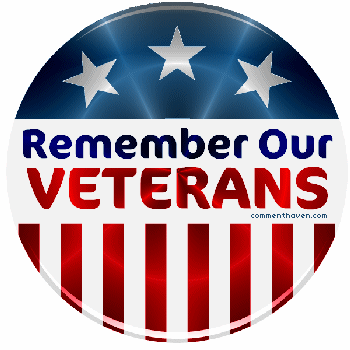 15161718192021Positive Pay DayStudent, hourly, OT, & Shift DiffEmployment/Pay Actions due to PayrollDocks are dueMPWA Opens22232425262728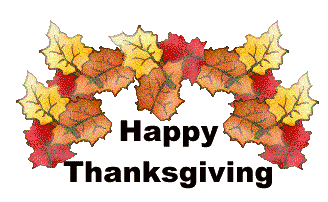 Closed2930Dec 1Dec 2Dec 2Master Check Release DayDirect Deposit Posting date (Nov pay)